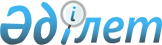 Үгіттік баспа материалдарын орналастыру үшін орындар белгілеу және сайлаушылармен кездесу үшін кандидаттарға үй-жайлар беру туралы
					
			Күшін жойған
			
			
		
					Ақмола облысы Бурабай ауданы әкімдігінің 2011 жылғы 29 қарашадағы № А-12/504 қаулысы. Ақмола облысы Бурабай ауданының Әділет басқармасында 2011 жылғы 28 желтоқсанда № 1-19-214 тіркелді. Күші жойылды - Ақмола облысы Бурабай ауданы әкімдігінің 2014 жылғы 4 қарашадағы № а-11/713 қаулысымен      Ескерту. Күші жойылды - Ақмола облысы Бурабай ауданы әкімдігінің 04.11.2014 № а-11/713 қаулысымен.

      «Қазақстан Республикасындағы сайлау туралы» Қазақстан Республикасының 1995 жылғы 28 қыркүйектегі Конституциялық Заңына, «Қазақстан Республикасындағы жергілікті мемлекеттік басқару және өзін-өзі басқару туралы» Қазақстан Республикасының 2001 жылғы 23 қаңтардағы Заңына сәйкес, Бурабай ауданының әкімдігі ҚАУЛЫ ЕТЕДІ:



      1. Бурабай аудандық аумақтық сайлау комиссиясымен бірлесіп 1 қосымшаға сәйкес үгіттік баспа материалдарын орналастыру үшін орындар белгіленсін.



      2. Сайлаушылармен кездесу үшін кандидаттарға шарт негізінде 2 қосымшаға сәйкес үй-жайлар берілсін.



      3. Осы қаулының орындалуын бақылау аудан әкімінің орынбасары М.Б.Нұрпановаға жүктелсін.



      4. Осы қаулы Ақмола облысының әділет департаментінде мемлекеттік тіркелген күннен бастап күшіне енеді және ресми жарияланған күннен бастап қолданысқа енгізіледі.      Бурабай ауданының әкімі                    В.Балахонцев      КЕЛІСІЛДІ:      «Ақмола облысы табиғи

      ресурстар және табиғатты

      пайдалануды реттеу

      басқармасының Ұрымқай орман

      шаруашылығы мемлекеттік

      мекемесі» мемлекеттік

      мекемесінің директоры                      Ж.Т.Бектуров      «Қазақстан Республикасы

      Президенті Іс Басқармасының

      «Бурабай» мемлекеттік табиғи

      ұлттық паркі» мемлекеттік

      мекемесінің директоры                      А.Ғ.Ғазиз

Бурабай ауданы әкімдігінің    

2011 жылғы 29 қарашадағы № а-12/504

қаулысына 1 қосымша         Үгіт баспа материалдарын

орналастыру үшін орындар

Бурабай ауданы әкімдігінің    

2011 жылғы 29 қарашадағы № а-12/504

қаулысына 2 қосымша         Сайлаушылармен кездесу үшін кандидаттарға

шарт негізінде берілетін үй-жайлар
					© 2012. Қазақстан Республикасы Әділет министрлігінің «Қазақстан Республикасының Заңнама және құқықтық ақпарат институты» ШЖҚ РМК
				Р/р

№Үгіт баспа материалдарын орналастыру үшін орындар1Щучинск қаласы, Абылайхан көшесі, 38, Бурабай ауданының мәдениет және тілдерді дамыту бөлімінің жанындағы «Аудандық мәдениет үйі» мемлекеттік коммуналдық қазыналық кәсіпорыны ғимаратының жанындағы стенд;2Щучинск қаласы, Киров көшесі, 57, Бурабай ауданының білім бөлімі жанындағы Бурабай ауданы әкімдігінің «Айналайын» балабақшасы» мемлекеттік коммуналдық қазыналық кәсіпорыны ғимаратының жанындағы стенд;3Бурабай кенті, Кенесары көшесі, 45, «Қазақстан Республикасы Президенті Іс Басқармасының «Бурабай» мемлекеттік табиғи ұлттық паркі» мемлекеттік мекемесі ғимаратының жанындағы стенд;4Оқжетпес селосы, Бурабай ауданының мәдениет және тілдерді дамыту бөлімінің жанындағы «Оқжетпес мәдениет үйі» мемлекеттік коммуналдық қазыналық кәсіпорыны ғимаратының жанындағы стенд;5Қызылағаш селосы, «Бурабай ауданының білім бөлімінің Абылайхан атындағы орта мектебі» мемлекеттік мекемесі ғимаратының жанындағы стенд;6Қарабауыр селосы, «Бурабай ауданының білім бөлімінің Қарабауыр негізгі мектебі» мемлекеттік мекемесі ғимаратының жанындағы стенд;7Ақылбай ауылы, «Бурабай ауданының білім бөлімінің Ақылбай ауылының орта мектебі» мемлекеттік мекемесі ғимаратының жанындағы стенд;8Озерный селосы, «Бурабай ауданының білім бөлімінің Озерный негізгі мектебі» мемлекеттік мекемесі ғимаратының жанындағы стенд;9Веденов селосы, Октябрь көшесі, 6, «Бурабай ауданының мәдениет және тілдерді дамыту бөлімі жанындағы «Аудандық мәдениет үйі» мемлекеттік коммуналдық қазыналық кәсіпорны Мәдениет Үйі ғимаратының жанындағы стенд;10Қарабұлақ селосы, «Бурабай ауданының білім бөлімінің Қарабұлақ ауылының негізгі мектебі» мемлекеттік мекемесі ғимаратының жанындағы стенд;11Федосеев селосы, «Бурабай ауданының білім бөлімінің Федосеев бастауыш мектебі» мемлекеттік мекемесі ғимаратының жанындағы стенд;12Златополье селосы, «Бурабай ауданының білім бөлімінің Златополье орта мектебі» мемлекеттік мекемесі ғимаратының жанындағы стенд;13Савинка селосы, «Бурабай ауданының білім бөлімінің Савинка негізгі мектебі» мемлекеттік мекемесі ғимаратының жанындағы стенд;14Первомай селосы, «Бурабай ауданының білім бөлімінің Первомай орта мектебі» мемлекеттік мекемесі ғимаратының жанындағы стенд;15Ново-Андреев селосы, «Бурабай ауданының білім бөлімінің Ново-Андреев бастауыш мектебі» мемлекеттік мекемесі ғимаратының жанындағы стенд;16Лесной Хутор селосы, «Бурабай ауданының білім бөлімінің Леснохутор бастауыш мектебі» мемлекеттік мекемесі ғимаратының жанындағы стенд;17Түлкілі селосы, «Бурабай ауданының білім бөлімінің Түлкілі негізгі мектебі» мемлекеттік мекемесі ғимаратының жанындағы стенд;18Зеленый Бор селосы, «Бурабай ауданының білім бөлімінің Зеленобор мектеп-гимназиясы» мемлекеттік мекемесі ғимаратының жанындағы стенд;19Қымызнай селосы, «Бурабай ауданының білім бөлімінің Қымызнай бастауыш мектебі» мемлекеттік мекемесі ғимаратының жанындағы стенд;20Мәдениет селосы, «Бурабай ауданының білім бөлімінің Есмағамбет Исмаилов атындағы Мәдениет орта мектебі» мемлекеттік мекемесі ғимаратының жанындағы стенд;21Жаңаталап селосы, «Бурабай ауданының білім бөлімінің Жаңаталап негізгі мектебі» мемлекеттік мекемесі ғимаратының жанындағы стенд;22Қатаркөл селосы, Ленин көшесі, 34, «Бурабай ауданының Қатаркөл селолық округі әкімінің аппараты» мемлекеттік мекемесі ғимаратының жанындағы стенд;23Соснов селосы, Мектеп көшесі, 10/2, «Бурабай ауданының білім бөлімінің Соснов бастауыш мектебі» мемлекеттік мекемесі ғимаратының жанындағы стенд;24Кенесары ауылы, Школьная көшесі, 57, «Бурабай ауданының білім бөлімінің Сәтпаев атындағы орта мектебі» мемлекеттік мекемесі ғимаратының жанындағы стенд;25Баянбай ауылы, «Бурабай ауданының білім бөлімінің Баянбай ауылының орта мектебі» мемлекеттік мекемесі ғимаратының жанындағы стенд;26Брусилов селосы, «Бурабай ауданының білім бөлімінің Брусилов бастауыш мектебі» мемлекеттік мекемесі ғимаратының жанындағы стенд;27Атамекен ауылы, «Бурабай ауданының білім бөлімінің Атамекен ауылының орта мектебі» мемлекеттік мекемесі ғимаратының жанындағы стенд;28Жасыл селосы, «Бурабай ауданының білім бөлімінің Жасыл ауылының негізгі мектебі» мемлекеттік мекемесі ғимаратының жанындағы стенд;29Қаражар ауылы, «Бурабай ауданының білім бөлімінің Қаражар ауылының негізгі мектебі» мемлекеттік мекемесі ғимаратының жанындағы стенд;30Жаңа жол селосы, «Бурабай ауданының білім бөлімінің Жаңа жол негізгі мектебі» мемлекеттік мекемесі ғимаратының жанындағы стенд;31Жарқайың селосы, «Бурабай ауданының білім бөлімінің Жарқайың бастауыш мектебі» мемлекеттік мекемесі ғимаратының жанындағы стенд;32Шиелі селосы, «Бурабай ауданының білім бөлімінің Шиелі бастауыш мектебі» мемлекеттік мекемесі ғимаратының жанындағы стенд;33Наурызбай батыр ауылы, «Бурабай ауданының білім бөлімінің Наурызбай батыр атындағы орта мектебі» мемлекеттік мекемесі ғимаратының жанындағы стенд;34Ұрымқай селосы, «Бурабай ауданының білім бөлімінің Ұрымқай орта мектебі» мемлекеттік мекемесі ғимаратының жанындағы стенд;35Дмитриев селосы, «Бурабай ауданының білім бөлімінің Дмитриев негізгі мектебі» мемлекеттік мекемесі ғимаратының жанындағы стенд;36Кіндікқарағай селосы, «Бурабай ауданының білім бөлімінің Кіндікқарағай орта мектебі» мемлекеттік мекемесі ғимаратының жанындағы стенд;37Күлстан селосы, «Бурабай ауданының білім бөлімінің Күлстан бастауыш мектебі» мемлекеттік мекемесі ғимаратының жанындағы стенд;38Қарашілік селосы, «Бурабай ауданының білім бөлімінің Қарашілік орта мектебі» мемлекеттік мекемесі ғимаратының жанындағы стенд;39Красный Кордон селосы, «Ақмола облысы табиғи ресурстар және табиғатты пайдалануды реттеу басқармасының Ұрымқай орман шаруашылығы мемлекеттік мекемесі» мемлекеттік мекемесі ғимаратының жанындағы стенд;40Успеноюрьев селосы, «Бурабай ауданының білім бөлімінің Успеноюрьев орта мектебі» мемлекеттік мекемесі ғимаратының жанындағы стенд;41Николаев селосы, «Бурабай ауданының білім бөлімінің Кеңес Одағының батыры А.С.Куница атындағы Николаев орта мектебі» мемлекеттік мекемесі ғимаратының жанындағы стенд;42Көрнекті селосы, «Бурабай ауданының білім бөлімінің Көрнекті бастауыш мектебі» мемлекеттік мекемесі ғимаратының жанындағы стенд;43Ынталы селосы, «Бурабай ауданының білім бөлімінің Кіндікқарағай орта мектебі» мемлекеттік мекемесінің бастауыш мектебі ғимаратының жанындағы стенд.Р/р №Сайлаушылармен кездесу үшін кандидаттарға шарт негізінде берілетін үй-жайлардың мекен-жайлары1Щучинск қаласы, Абылайхан көшесі, 38, Бурабай ауданының мәдениет және тілдерді дамыту бөлімінің жанындағы «Аудандық мәдениет үйі» мемлекеттік коммуналдық қазыналық кәсіпорнының акті залы;2Щучинск қаласы, Школьная көшесі, 15, «Бурабай ауданының білім бөлімінің Щучинск қаласының № 6 орта мектебі» мемлекеттік мекемесінің акті залы;3Щучинск қаласы, Октябрьская көшесі, 232, «Бурабай ауданының білім бөлімінің Щучинск қаласының № 8 мектеп-гимназиясы» мемлекеттік мекемесінің акті залы;4Бурабай кенті, Кенесары көшесі, 45, «Қазақстан Республикасы Президенті Іс Басқармасының «Бурабай» мемлекеттік табиғи ұлттық паркі» мемлекеттік мекемесінің акті залы;5Оқжетпес селосы, Бурабай ауданының мәдениет және тілдерді дамыту бөлімінің жанындағы «Оқжетпес мәдениет үйі» мемлекеттік коммуналдық қазыналық кәсіпорнының акті залы;6Қызылағаш селосы, «Бурабай ауданының білім бөлімінің Абылайхан атындағы орта мектебі» мемлекеттік мекемесінің акті залы;7Қарабауыр селосы, «Бурабай ауданының білім бөлімінің Қарабауыр негізгі мектебі» мемлекеттік мекемесінің акті залы;8Ақылбай ауылы, «Бурабай ауданының білім бөлімінің Ақылбай ауылының орта мектебі» мемлекеттік мекемесінің акті залы;9Озерный селосы, «Бурабай ауданының білім бөлімінің Озерный негізгі мектебі» мемлекеттік мекемесінің акті залы;10Веденов селосы, Октябрь көшесі, 6, «Бурабай ауданының мәдениет және тілдерді дамыту бөлімі жанындағы «Аудандық мәдениет үйі» мемлекеттік коммуналдық қазыналық кәсіпорны Мәдениет Үйінің акті залы;11Қарабұлақ селосы, «Бурабай ауданының білім бөлімінің Қарабұлақ ауылының негізгі мектебі» мемлекеттік мекемесінің акті залы;12Федосеев селосы, «Бурабай ауданының білім бөлімінің Федосеев бастауыш мектебі» мемлекеттік мекемесі мемлекеттік мекемесінің акті залы;13Златополье селосы, «Бурабай ауданының білім бөлімінің Златополье орта мектебі» мемлекеттік мекемесінің акті залы;14Савинка селосы, «Бурабай ауданының білім бөлімінің Савинка негізгі мектебі» мемлекеттік мекемесінің акті залы;15Первомай селосы, «Бурабай ауданының білім бөлімінің Первомай орта мектебі» мемлекеттік мекемесінің акті залы;16Ново-Андреев селосы, «Бурабай ауданының білім бөлімінің Ново-Андреев бастауыш мектебі» мемлекеттік мекемесінің акті залы;17Лесной Хутор селосы, «Бурабай ауданының білім бөлімінің Леснохутор бастауыш мектебі» мемлекеттік мекемесінің акті залы;18Түлкілі селосы, «Бурабай ауданының білім бөлімінің Түлкілі негізгі мектебі» мемлекеттік мекемесінің акті залы;19Зеленый Бор селосы, «Бурабай ауданының білім бөлімінің Зеленобор мектеп-гимназиясы» мемлекеттік мекемесінің акті залы;20Қымызнай селосы, «Бурабай ауданының білім бөлімінің Қымызнай бастауыш мектебі» мемлекеттік мекемесінің акті залы;21Мәдениет селосы, «Бурабай ауданының білім бөлімінің Есмағамбет Исмаилов атындағы Мәдениет орта мектебі» мемлекеттік мекемесінің акті залы;22Жаңаталап селосы, «Бурабай ауданының білім бөлімінің Жаңаталап негізгі мектебі» мемлекеттік мекемесінің акті залы;23Қатаркөл селосы, Ленин көшесі, 34, «Бурабай ауданының Қатаркөл селолық округі әкімінің аппараты» мемлекеттік мекемесінің акті залы;24Соснов селосы, Мектеп көшесі, 10/2, «Бурабай ауданының білім бөлімінің Соснов бастауыш мектебі» мемлекеттік мекемесінің акті залы;25Кенесары ауылы, Школьная көшесі, 57, «Бурабай ауданының білім бөлімінің Сәтпаев атындағы орта мектебі» мемлекеттік мекемесінің акті залы;26Баянбай ауылы, «Бурабай ауданының білім бөлімінің Баянбай ауылының орта мектебі» мемлекеттік мекемесінің акті залы;27Брусилов селосы, «Бурабай ауданының білім бөлімінің Брусилов бастауыш мектебі» мемлекеттік мекемесінің акті залы;28Атамекен ауылы, «Бурабай ауданының білім бөлімінің Атамекен ауылының орта мектебі» мемлекеттік мекемесінің акті залы;29Жасыл селосы, «Бурабай ауданының білім бөлімінің Жасыл ауылының негізгі мектебі» мемлекеттік мекемесінің акті залы;30Қаражар ауылы, «Бурабай ауданының білім бөлімінің Қаражар ауылының негізгі мектебі» мемлекеттік мекемесінің акті залы;31Жаңа жол селосы, «Бурабай ауданының білім бөлімінің Жаңа жол негізгі мектебі» мемлекеттік мекемесінің акті залы;32Жарқайың селосы, «Бурабай ауданының білім бөлімінің Жарқайың бастауыш мектебі» мемлекеттік мекемесінің акті залы;33Шиелі селосы, «Бурабай ауданының білім бөлімінің Шиелі бастауыш мектебі» мемлекеттік мекемесінің акті залы;34Наурызбай батыр ауылы, «Бурабай ауданының білім бөлімінің Наурызбай батыр атындағы орта мектебі» мемлекеттік мекемесінің акті залы;35Ұрымқай селосы, «Бурабай ауданының білім бөлімінің Ұрымқай орта мектебі» мемлекеттік мекемесінің акті залы;36Дмитриев селосы, «Бурабай ауданының білім бөлімінің Дмитриев негізгі мектебі» мемлекеттік мекемесінің акті залы;37Кіндікқарағай селосы, «Бурабай ауданының білім бөлімінің Кіндікқарағай орта мектебі» мемлекеттік мекемесінің акті залы;38Күлстан селосы, «Бурабай ауданының білім бөлімінің Күлстан бастауыш мектебі» мемлекеттік мекемесінің акті залы;39Қарашілік селосы, «Бурабай ауданының білім бөлімінің Қарашілік орта мектебі» мемлекеттік мекемесінің акті залы;40Красный Кордон селосы, «Ақмола облысының табиғи ресурстар және табиғатты пайдалануды реттеу басқармасының Ұрымқай орман шаруашылығы мемлекеттік мекемесі» мемлекеттік мекемесінің акті залы;41Успеноюрьев селосы, «Бурабай ауданының білім бөлімінің Успеноюрьев орта мектебі» мемлекеттік мекемесінің акті залы;42Николаев селосы, «Бурабай ауданының білім бөлімінің Кеңес Одағының батыры А.С. Куница атындағы Николаев орта мектебі» мемлекеттік мекемесінің акті залы;43Көрнекті селосы, «Бурабай ауданының білім бөлімінің Көрнекті бастауыш мектебі» мемлекеттік мекемесінің акті залы;44Ынталы селосы, «Бурабай ауданының білім бөлімінің Кіндікқарағай орта мектебі» мемлекеттік мекемесінің бастауыш мектебінің акті залы.